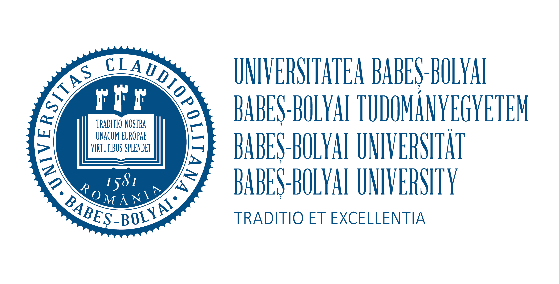 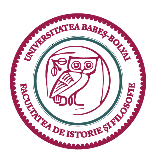 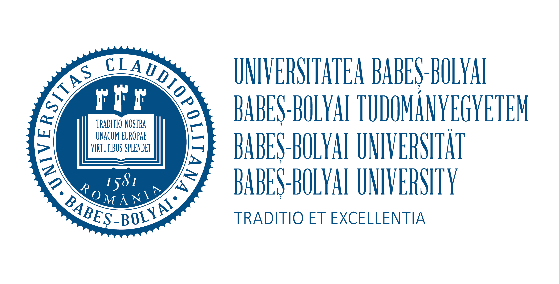 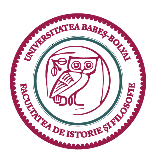 FIŞA INDIVIDUALĂ DE PREZENŢĂ A STUDENTULUILA ACTIVITĂŢILE AFERENTE STAGIULUI DE PRACTICĂAceastă fişă se completează zilnic de către studentul practicant. La sfârşitul stagiului de practică fişa individuală de prezenţă este validată de tutore şi contrasemnată de către reprezentantul legal al instituţiei în care s-a desfăşurat stagiul de practică.Numele şi prenumele studentului practicant: ______________________________________Facultatea de Istorie şi FilosofieSpecializarea: _______________________________________________  Anul de studii: _______Numele şi prenumele tutorelui de practică: __________________________________Întreprinderea / Instituţia: ____________________________ _________________Data începerii stagiului de practică: ________________________________Data finalizării stagiului de practică: _______________________________Număr total de ore: _____DataOra sosiriiOra plecăriiNr. total oreDescrierea pe scurt a activităţilor realizate